Õpilase tööleht                                                                         Nimi…………………..........3.klassAva internet.Kirjuta aadressiribale http://www.fun4thebrain.com/Division/pizzaDiv.htmlMängu alustamiseks klikki START.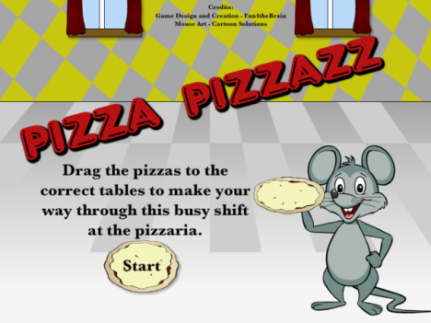 Vali arv või arvude vahemik, millega soovid jagamist harjutada. 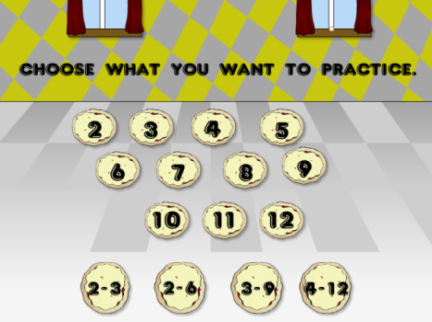 Lohista pitsa õige vastusega laua juurde. 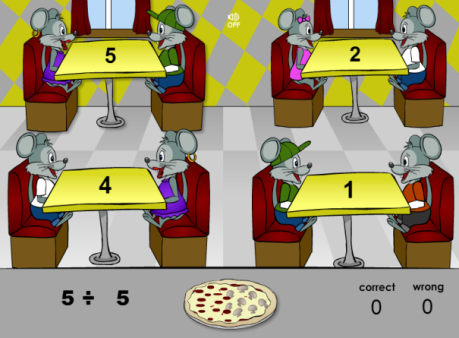 Uuesti mängimiseks kliki Play Again.ÜLESANNEVali arvudeks 3-9.Mängi mängu kolm korda  ja kirjuta oma tulemused siia lehele.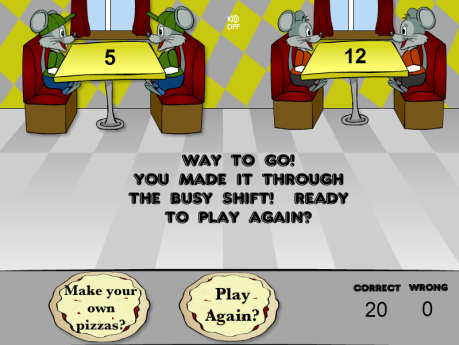 Correct – õiged vastused Wrong – valed vastusedTõsta käsi ja anna õpetajale märku, kui oled töö lõpetanud!1.mäng2.mäng3.mängÕiged:Õiged: Õiged: Valed: Valed: Valed: